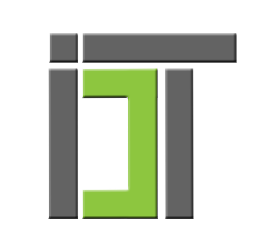 	Príprava na prijímacie skúšky zo slovenského jazyka a literatúry a  matematiky           Vážení rodičia, dovoľujeme si pozvať Vaše deti  (žiakov 9. ročníka) na prípravné vzdelávanie k prijímacím skúškam zo SJL a MAT na Súkromnej strednej odbornej škole, Saleziánska 18. Žilina.Prípravné vzdelávanie sa bude konať v dňoch 27. – 29.  marca  2023 (pondelok - streda), v čase od 14.30 – 16.30 hod.Prosím, svojim podpisom a vyplnením návratky potvrďte účasť Vášho dieťaťa na prípravnom vzdelávaní. Návratku prosím pošlite mailom na adresu gpazicka@gmail.com, prípadne sa môžete prihlásiť aj telefonicky na číslo 0911 566 901, 0911 566 900,  do 24. marca 2023Prípravné vzdelávanie je bezplatné.-----------------------------------------------------------------------------------------------------------------NávratkaMeno a priezvisko žiaka.........................................................................................ZŠ............................................................................................................................MAT   27. – 28. marec 2023 (pondelok - utorok)              zúčastním/nezúčastnímSJL	         29. marec 2023 ( streda)       	 	         zúčastním/nezúčastním							      ________________________                                                                               	  podpis rodiča/zákonného zástupcu______________________* nehodiace sa preškrtnite